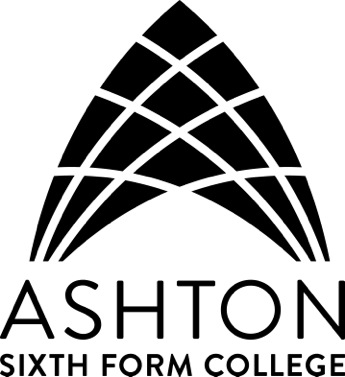 If you experience any difficulties with this piece of work please email Vicky (vac@asfc.ac.uk) Anterior View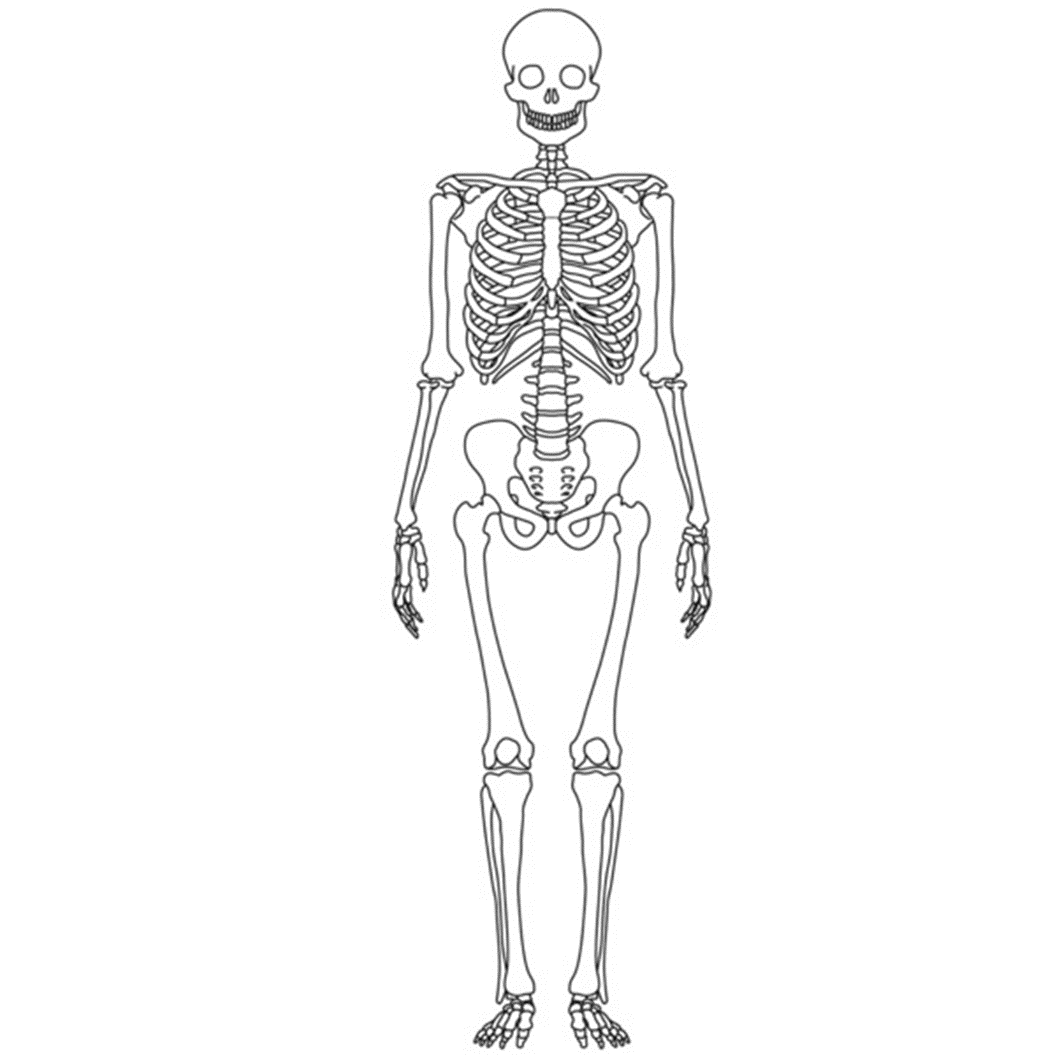  ASSIGNMENT BRIEF - Introduction  - The human body is made up of different systems that work together and which allow us to take part in a huge variety of sport and exercise activities. The skeletal and muscular systems work together to allow our bodies to perform a vast range of different movements.TASKTASK DESCRIPTIONGRADINGCRITERIASubmission dateASSESSOR 1a.1b.On the handout provided locate and label the following major bones:cranium, clavicle, ribs, sternum, humerus, radius, ulna, scapula, ilium, pubis, ischium, carpals, metacarpals, phalanges, femur, patella, tibia, fibula, tarsals, metatarsals.On a written document describe the following functions of the skeleton. 100 words about each.supportprotectionattachment for skeletal muscleleveragesource of bloodcell productionstore of mineralsbone growth (osteoblasts, osteoclasts, epiphyseal plate)Part P1First BTEC Sport Sci lessonGSEvidence you must produce for this task.A fully labelled diagramA word processed document with picturesA fully labelled diagramA word processed document with picturesA fully labelled diagramA word processed document with picturesA fully labelled diagramA word processed document with picturesCriteria covered by this task:Criteria covered by this task:Criteria covered by this task:Criteria covered by this task:Criteria covered by this task:Describe the structure and function of the skeletal systemDescribe the structure and function of the skeletal systemDescribe the structure and function of the skeletal systemDescribe the structure and function of the skeletal systemPart P1